GRILLA DE EVALUACION AMBIENTES DE APRENDIZAJEVERONICA SEPULVEDA SIERRA2009134050ESPERANZA VERAUNIVERSIDAD PEDAGOGICA NACIONALLICENCIATURA EN ESPAÑOL E INGLESRECURSOS DIDACTICOS APOYADOS EN TIC’SSEPTIEMBRE 10 DE 2013GRILLA DE EVALUACION AMBIENTES DE APRENDIZAJEEvaluado por: Veronica Sepulveda SierraCódigo: 2009134050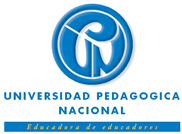 ASPECTOS A EVALUAR Y CRITERIOS DE EVALUACIÓN AMBIENTE N. 1http://englishforfunmoy.jimdo.com/CALIFICACIÒNAMBIENTE N. 2http://superreaders.jimdo.com/CALIFICACIÒNAMBIENTE N. 3http://marcofajardo.jimdo.com/CALIFICACIÒNNOMBRE DEL AMBIENTEYOUTH 4 USSUPER READERSESCRITURA CREATIVAAUTOR (ES)Diego MoyaMónica GuerreroMartha GallónMarco FajardoSEMESTRE2013-12013-12012-2AMBIENTE DE APRENDIZAJE EN LÍNEAPrincipios tecnológicosDiseño gráfico apropiado de la interfaz: colores, tamaño fuente, unificación en la posición y diseño de los botones, apropiado uso de imágenes y distribución de la información  en cada página.Los colores son vivos y apropiados. El tamaño de la letra y la fuente son legibles y apropiado, del mismo modo el uso de los títulos resaltados permite saber cuál información es más relevante. Aunque hay uso de imágenes y animaciones, están  podría ser más explotadas, pues su presencia no es relevante dentro de la página. La información está bien distribuida pero los párrafos son muy extensos, por ejemplo en la parte llamada “Approach”, como en la mayoría, hay mucha información que bien podría ser resumida mediante un gráfico o una presentación más dinámica dado que tanta información puede resultar tediosa al leer, entendiendo el público a quien va dirigida. 4Los colores son vivos y junto con el fondo lucen agradables y diferentes. El tamaño de la letra y los colores van acorde con el fondo y el diseño planteado. El uso de imágenes es apropiado y pertinente, pues además de ir en concordancia con la temática hacen parte de las actividades propuestas. La información está bien distribuida en cada página y no esta sobrecargada al ir intercalada con las imágenes. Estos aspectos hacen agradable la navegación por el sitio.5Se hace uso de tonos pastel que combinan perfectamente. El tamaño de la letra, así como los colores son pertinentes y permiten la legibilidad aunque son repetitivos los errores de tipografía que pueden confundir a la audiencia. Las imágenes presentadas cumplen una función decorativa y están en concordancia con la temática, la información está distribuida equitativamente a lo largo de la página, evitando así la sobrecarga de texto. 4MultimedialidadSuficiente inclusión y relevancia de Audios, videos e imágenesHay inclusión de animaciones e imágenes, pero estas son muy escasas y poco relevantes, si bien son decorativas se presentan en poca cantidad respecto a los textos. Los videos son pertinentes y brindan dinamismo a las diferentes temáticas. Se presenta mayor cantidad de textos que de medios.3Los videos, imágenes y animaciones son suficientes, pertinentes y dinámicos. Estos elementos no son solo decorativos sino que contribuyen con las temáticas gramaticales y de vocabulario planteadas. 5Los videos están planteados como un elemento de ayuda para los temas desarrollados, por lo que no son elementos netamente decorativos. Por otro lado, las imágenes que hacen alusión a cuentos e historias son pertinentes, pero imágenes de series de televisión como los Simpson aunque pueden ser agradables a la audiencia no son pertinentes entendiendo que se pretende hacer un trabajo de escritura pura. 4Multilinealidad y fácil navegaciónLa navegación  por las diferentes secciones y subsecciones del ambiente no obliga al usuario a seguir un camino predeterminado (no es lineal) y no contiene más de tres de niveles de navegación por subsección. La navegación por la página no es lineal, se puede hacer uso de las partes de diferentes maneras. Los niveles de navegación no sobrepasan los 3 niveles, por lo que son pertinentes. 4La navegación por la página, aunque tiene un orden lógico no es estrictamente lineal. El usuario tiene la libertad de ir por cada página sin que ello afecte el proceso de aprendizaje que se pretende hacer. Del mismo modo, los niveles son accesibles y no sobrepasan los límites. 5Lo niveles de navegación son muy pocos por lo que el ambiente es aparentemente muy plano aunque de fácil navegabilidad y poco secuencial. Por otro lado, en cada nivel hay que seguir un orden, entendiendo que en cada nivel hay una introducción, una actividad y un video final, aspecto que puede hacer el sitio algo esquemático y poco dinámico. 4InteractividadHay textos e imágenes interactivos (que llevan al usuario a otras páginas o sitios) y hacen el sitio dinámico.Hay presencia de sitios interactivos, aunque varios de ellos arrojan error. El blog de comentarios y quejas acerca del bullying es una gran idea que aporta dinamismo y a la vez incentiva la construcción de pensamiento crítico y analítico en la audiencia. 3El sitio es completamente dinámico e interactivo. El usuario puede navegar entre videos y archivos pdf que complementan las temáticas. 5Hay textos interactivos pero no es posible acceder a ellos ya que arrojan error. 3Estructura del ambientePágina de presentación con bienvenida, objetivos claros, especificación de la audiencia a quien va dirigido el ambiente. Está incluida la introducción con información clara de los objetivos, la audiencia y las temáticas a ver.4La página es clara y contiene toda la información necesaria acerca de los objetivos y la audiencia.5En la página de bienvenida están presentes los objetivos y los conceptos claves de la página tales como la escritura creativa y el modo de uso del ambiente. No esta especificada la audiencia por lo que se dificulta relacionar la pertinencia del método y las actividades propuestas.  3Actividades de exploración de conocimientos previos en cada subsección (Hotpotatoes, preguntas retóricas, preguntas abiertas)No se hace exploración de conocimientos previos, el ambiente se enfoca en plantear lo que el estudiante hará a partir de lo que se plantea. 1Las actividades son adecuadas y pertinentes. 4No ha actividades de exploración de conocimientos previos, desde el principio de cada sección se comienza a arrojar información nueva sin ninguna indagación. 1Presentación de contenidos por subsecciónClara, relevante y motivante. Adecuados a la edad de la audiencia. Se incluyen los estándares y procesos que se van a desarrollar, al comienzo de cada subsección. Clara y relevante pero no motivante, las actividades planteadas si bien presentan temas interesantes acorde a la edad, no son dinámicos y están sobrecargados de textos. Se presentan de manera clara y realista.3Al tener un diseño establecido y claro, las actividades están desarrolladas con un hilo conductor que las hacen claras y específicas. Del  mismo modo, al ser un tema agradable a la audiencia son motivantes y precisas. Se presentan claramente.5Los objetivos de cada sección son claros y concisos. Pero de igual manera, el desconocer la edad de la audiencia impide reconocer la pertinencia de los mismos. Se presentan claramente en cada sección. 3Actividades de práctica o consolidación de contenidosLas actividades propuestas  promueven no solo la asociación de conceptos sino el análisis, la comparación, síntesis y evaluación de los discursos o propuestas de otros, de acuerdo con la edad de los usuarios y los objetivos propuestos.Al proponer temáticas contextualizados a la realidad de la audiencia y sus intereses, el análisis y la comparación son algo real, concreto, significativo  y relevante. Del mismo modo, esto su relación con temas gramaticales permite un acercamiento más personal a los mismos. 4El ambiente tiene los temas claros, y las actividades propuestas son variadas y agradables, por lo que el aprendizaje se hace no solo por medio del análisis sino del desarrollo preciso de todas las habilidades de la lengua.5El ambiente promueve la creación y la creatividad, más que el análisis y la evaluación,  aspecto que se deja claro en cada sección del mismo. 3Actividades de producción oral o escritaLas actividades promueven la expresión, la creatividad o la construcción de nuevo conocimiento.Se promueven discusiones y análisis que buscan el desarrollo de un pensamiento crítico. 4Al tener como base un tema agradable a la audiencia, las actividades promueven la creatividad y la construcción de conocimiento por medio de actividades variadas.4El objetivo primordial de este sitio, tal como lo indica su nombre es la creación de textos escritos, brindando a los usuarios la posibilidad de explotar su creatividad y expresión. 5Evaluación del aprendizaje (Assessment) y evaluación del ambienteSe incluyen actividades de autoevaluación, coevaluación y heteroevaluación en cada subsección.Para heteroevaluación/ coevaluacion: Se incluyen grillas de evaluación para actividades de producción, creación. Hay claridad en los criterios de evaluación escogidos y son relevantes y apropiados a la edad. Se incluyen Formularios en línea para promover autoevaluación, metacognición y evaluación del ambiente por parte del estudiante.  (encuestafacil.comSurveymonkey.com)Se incluyen de autoevaluación.No se incluyen.Del mismo que se aclaran los objetivos, hay claridad en la evaluación.Se incluyen encuestas y blogs.3Se incluyen.Se incluyen con diferentes formatos que abolen la monotonía.Hay claridad y concordancia entre los criterios, las actividades y la edad e intereses de los estudiantes. El ambiente propone no solo espacio de comentarios y auto evaluación, sino que también ofrece espacios para conocer a los usuarios y mejorar el mismo. 5Este proceso se enfoca en la evaluación quien lee las creaciones publicadas por cada usuario y la auto evaluación.	No hay inclusión de grillas de evaluación.  Aunque se sobreentiende el objetivo de llegar a un proceso de escritura creativo, los criterios de evaluación pueden resultar un poco subjetivos entendiendo que se evaluara la creatividad de cada usuario.Aunque el ambiente propone la publicación de las producciones escritas, no hay inclusión de encuetas para evaluar el ambiente. 4CibergrafíaLista de sitios web de donde se descargaron los recursos audiovisuales.Incluida5Incluida 5No se incluye, a pesar de la considerable cantidad de videos presentes. 1Página de About us: info de los autores: nombre, institución donde estudia, programa que estudia, intereses académicos y foto. Info de la asesora del proyecto: ESPERANZA VERA RODRÍGUEZ, Master en Tecnologías de la Información aplicadas a la Educación -UNIVERSIDAD PEDAGÓGICA NACIONAL)Esta información se incluye de manera clara aunque no  hay foto ni caricatura. 4Se incluye toda la información requerida propia y de la asesora del proyecto. 5Se incluye la información del autor y asesor de manera resumida y clara.5Página de Contact us (incluyendo su correo   pero colocando el signo arroba en paréntesis:ej exoyei(@)yahoo.com    ) para evitar que robots envíen spam a su correo. Se incluye.5Se incluye.5Se incluye aunque no se dedica una sección para ello, lo que puede aparentar un desinterés en las opiniones, sugerencias o inquietudes de los usuarios. 2Aplicación de los principios constructivistasAutenticidad cognitiva: Actividades suficientes y bien secuenciadas para aprender cada tema y consolidar el conocimiento construido o reconstruido tales como: expresión de sentimientos e ideas, oportunidades que le permitan al estudiante explorar el comportamiento de sistemas, ambientes u objetos, resolución de problemas y aprendizaje reflexivo y presentar problemas representativos de ambientes complejos que faciliten la cognición situada.-se hace un gran enfoque hacia las opciones y experiencias de los estudiantes hacia el bullying, brindándoles oportunidades de expresarse de una manera crítica y analítica que incentiva su participación activa y el trabajo colectivo.   -los problemas presentados son contextualizados y reales, lo que propicia un aprendizaje significativo y una cognición situada.         4 -se busca a lo largo de cada sección construir un aprendizaje especifico que fomenta la modificación de esquemas a través de la práctica de las habilidades de la lengua enfocadas a un tema agradable a la audiencia.-la temática conduce el aprendizaje del estudiante hacia actividades específicas, donde además resulta muy acertada la escogencia del aprendizaje por tareas. Aquí, al presentar problemáticas representativas a los estudiantes estos encuentran no solo una motivación sino un recurso autentico para llegar a un aprendizaje y/o solución acertada.   5El enfoque del ambiente es plenamente constructivista, por lo que la expresión de sentimientos e ideas propias de cada usuario son el punto de partida de cada actividad. De esta manera, se busca un trabajo propio, consciente y autónomo que explore los conocimientos de los estudiantes hacia la solución de una actividad, dando frutos a través de la escritura. -Se promueve la explotación de ideas propias facilitando la conexión de argumentos y/o opiniones de una manera estructurada y coherente. 5Autenticidad contextualIntegrar actividades que permitan a los estudiantes relacionar los temas vistos con  su vida, su contexto. El sitio web, por su temática, desarrolla un aprendizaje contextualizado donde por medio de temas gramaticales y sus propias experiencias los estudiantes pueden llegar a expresarse autónoma y responsablemente acerca de situaciones reales y próximas.5El diseño y las temáticas escogidas son propios para el curso y la edad de los usuarios, lo que representa una mayor cercanía y motivación de los estudiantes hacia el web site. . 4La creatividad de cada usuario parte de la realidad de cada uno, por lo que cada actividad parte de un principio de autenticidad y contextualización donde la labor del diseñador se enfoca más hacia la proposición de actividades abiertas donde cada estudiante de un punto de vista u opinión basado en su propia experiencia. Por ejemplo en la tarea final, cada estudiante con base en su conocimiento previo de historias crea su propia producción, donde seguramente cada estudiante tendrá historias y cuentos diferentes entendiendo la diferencia de lugares de procedencia y costumbres. 5Retroalimentación que lleve al análisis y a encontrar las respuestas correctasEn las actividades de tipo cerrado hechas con hotpotatoes: crucigramas, matching, cloze text, quizzes.Hay presencia de quizzes y test que informan lo correcto o incorrecto de la resolución de estos, allí los estudiantes reciben la retroalimentación de los temas gramaticales.  1Al finalizar cada sección se proponen actividades que permiten no solo retroalimentar sino complementar lo visto en la unidad. 5No hay actividades cerradas, por lo que el proceso de retroalimentación no se da de una manera objetiva. 2Metacognición: reflexión sobre el proceso de  aprendizaje: logros, dificultades, estrategiasTeniendo claro el método y los objetivos de cada sección, se facilita la reflexión sobre el proceso de cada estudiante, aunque su autoevaluación dependerá más de un proceso autónomo y responsable de autocorrección con base en lo aprendido ya que el sitio no lo brinda.4Los objetivos planteados permiten reflexionar  el proceso que cada estudiante lleva. 4El autor de quien parte la idea de la escritura creativa (Daniel Cassani, como lo referencia el autor del ambiente), aporta un sinnúmero de estrategias al ambiente, aunque falta explotar la gran variedad y tipos de actividades que este propone, entendiendo la gran variedad de gustos e intereses de cada usuario. 3AutonomíaActividades que permitan la auto planeación, el auto monitoreo y  la autoevaluación a través de organizadores gráficos, tips o estrategias de aprendizaje, criterios o grillas de evaluación y Formularios en línea. Algunos de los quizzes propuestos muestran error al tratar de abrirlos, pero otros se enfocan hacia la gramática exclusivamente, por lo que el trabajo crítico y analítico del contexto de la problemática puede quedar en el aire al no haber comentarios o retroalimentación.. 1Las actividades plateadas, tales como crucigramas, lecturas y cuestionarios contribuyen al trabajo autónomo y consciente de cada estudiante. De este modo, no solo por medio de formularios y encuestas sino de preguntas abiertas y auto reflexivas se evalúa el proceso en un nivel denominado self assessment. 4Las actividades propuestas son plenamente autónomas, pero la falta de una evaluación cualitativa o cuantitativa puede causar falta de interés en los usuarios, quienes están acostumbrados a recibir retroalimentación de una manera casi inmediata.  3Trabajo colaborativoActividades que permiten el trabajo grupal  través de blogs, wikis,  foros, voicethread, google+, grupos en Facebook, etc. Se presentan blogs para comentar acerca de las temáticas, lo que promueve la autocrítica, la modificación de conceptos y el contraste de opiniones.4Por medio del uso de blogs, comentarios y el planteamiento de diversas actividades se hace uso no solo de un trabajo grupal sino reflexivo y analítico. 4La publicación de los cuentos creados contribuye con un trabajo grupal de crítica y corrección, aunque no es posible saber si se pueden comentar las publicaciones o no. 3Pensamiento crítico: Fomenta procesos de análisis, síntesis, comparación, evaluación y creación Se fomenta la auto reflexión y la crítica del contexto propio, de las acciones personales y de quienes rodean al estudiante. 4Se fomenta el auto aprendizaje y la auto evaluación. Además, al tener el enfoque comunicativo como base, se promueve la creación de opinión crítica y propia por medio de diversas actividades. 4Se fomenta el análisis, la creación y la creatividad por medio de cada actividad de escritura. 4InvestigaciónActividades que promueven la indagación y el aprendizaje por descubrimiento (webquests, exploración de páginas externas, etc.)Se promueven aunque no en gran cantidad, se parte de un trabajo autónomo  reflexivo.3Las preguntas abiertas contribuyen a la indagación de cada estudiante y fomentan la curiosidad que motiva la investigación. 4Se deja un espacio abierto para que el usuario continúe investigando acerca de cuentos y texto fantásticos que sean de su agrado, aunque se parte más de un trabajo de interés propio. 4CONCLUSIONEn términos generales yo recomiendo el sitio web, pues este busca no solo la modificación de esquemas gramaticales de la lengua en los estudiantes, sino que a la par orienta ese aprendizaje hacia la creación de opiniones propias y criticas frente al contexto que rodea cada estudiante. La principal ventaja que veo es que se concibe cada estudiante como un sujeto diferente que percibe la realidad de una manera distinta, y que a través de su aprendizaje autónomo de la lengua puede llegar a expresarse correcta y concretamente acerca de algo que por su edad, género o situación le atañe directamente. Recomiendo el sitio de una manera contundente por tres principales razones: su diseño llamativo, su enfoque y método pedagógico y las actividades propuestas. Estos tres aspectos están muy bien estructurados en la página, lo que hace el sitio además de divertido muy significativo, pues el enfoque constructivista en términos de construcción de aprendizaje y expresión de ideas está muy bien aplicado en todos los niveles.  Además, la monotonía y el conductismo se abolen por completo de la página lo que puede representar una herramienta innovadora para los estudiantes, incrementando su motivación e interés hacia el aprendizaje de las temáticas.  El sitio es recomendado aunque con algunas motivaciones en términos de diseño. Los colores deberían ser más llamativos entendiendo la importancia de la motivación en el desarrollo de las actividades, además, si se está hablando de creatividad la principal muestra de ellos debería ser el diseño de la página. Por otro lado, el enfoque y la idea de expresión escrita es muy acertada al estar centrada en esa creatividad innata de cada usuario. 